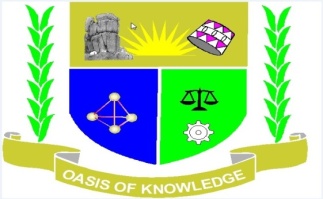 JARAMOGI OGINGA ODINGA UNIVERSITY OF SCIENCE AND TECHNOLOGYSSCHOOL OF HEALTH SCIENCESBSC. PUBLIC HEALTH AND BSC. IN COMMUNITY HEALTH AND DEVELOPMENTEND OF SEMESTER EXAMINATION 2ND YEAR 1st SEMESTER 2016/2017MAIN COURSE CODE: HCD3212COURSE TITLE: INTRODUCTORY VIROLOGYTIME: 2HRSSTREAM: DEGREEINSTRUCTIONSThis paper contains two section (A and B)Answer ALL question in Section A and any TWO (2) questions in Section B Write ALL answers in the booklet provided SECTION A: (30 Marks)Answer all questions in this section 1. Define the following terms 							[4 Marks]ViroidCapsidVirulence Ambisense2. Discuss types of capsid symmetries of viruses 					[6 Marks]3. Describe unique feature of retrovirus genomes 					[4 Marks]4. Describe how prions can lead to formation of fibroids 				[4 Marks]5. Outline modes of transmission of Herpesviridae viruses 				[4 Marks] 6. Describe the structure of a retrovirus, HIV.					[4 Marks]7. Outline mechanisms of cellular injury cause by virus in the host			[4 Marks]SECTION B (40 Marks): Answer any two questions each carries 20 MarksDescribe methods used in diagnosis of viruses				[20 Marks]Describe characteristics and etiology of picornavirus (enteroviruses, rhinoviruses and hepatoviruses)									[20 Marks]Describe steps involved in viral replication 					[20 Marks]Describe how samples can be collected, processed and transport from a remote village in Siaya County to a reference laboratory in the city following a viral disease outbreak. [20 Marks] 